REPUBLIQUE ALGERIENNE DEMOCRATIQUE ET POPULAIREMINISTERE DE L’ENSEIGNEMENT SUPERIEUR ET DE LA RECHERCHE SCIENTIFIQUEHARMONISATIONOFFRE DE FORMATION MASTERACADEMIQUEDomaine : Sciences de la matièreFilière : ChimieSpécialité : Chimie des matériauxAnnée universitaire : 2015/2016الجمهورية الجزائرية الـديمقراطيـة الـشعبيــةوزارة التعليــم العالــي والبحــث العلمــيمواءمة عرض تكوين ماسترأكاديميالميدان : علوم المادة الشعبة : الكيمياءالتخصص : كيمياء الموادالسنة الجامعية: 2015/2016SOMMAIREI - Fiche d’identité du Master	------------------------------------------------------------------1 - Localisation de la formation	------------------------------------------------------------------2 - Partenaires de la formation---------------------------------------------------------------3 - Contexte et objectifs de la formation	----------------------------------------------------------A - Conditions d’accès	------------------------------------------------------------------B - Objectifs de la formation	---------------------------------------------------------C - Profils et compétences visées	------------------------------------------------D - Potentialités régionales et nationales d’employabilité	----------------------E - Passerelles vers les autres spécialités	---------------------------------------F - Indicateurs de suivi de la formation	------------------------------------------------G – Capacités d’encadrement-------------------------------------------------------------4 - Moyens humains disponibles	-------------------------------------------------------------------	A - Enseignants intervenant dans la spécialité---------------------------------------	B - Encadrement Externe	-----------------------------------------------------------------5 - Moyens matériels spécifiques disponibles---------------------------------------------------A - Laboratoires Pédagogiques et Equipements	-------------------------------B- Terrains de stage et formations en entreprise	-------------------------------C - Laboratoires de recherche de soutien au master--------------------------------D - Projets de recherche de soutien au master----------------------------------------E - Espaces de travaux personnels et TIC	----------------------------------------II - Fiche d’organisation semestrielle des enseignement---------------------------1- Semestre 1	-----------------------------------------------------------------------------------2- Semestre 2	-----------------------------------------------------------------------------------3- Semestre 3	-----------------------------------------------------------------------------------4- Semestre 4	-----------------------------------------------------------------------------------5- Récapitulatif global de la formation	--------------------------------------------------------III - Programme détaillé par matière	--------------------------------------------------------IV – Accords / conventions	------------------------------------------------------------------I – Fiche d’identité du Master(Tous les champs doivent être obligatoirement remplis)1 - Localisation de la formation :	Faculté : Sciences exactes et sciences de la nature et de la vie	Département : Sciences de la matière2- Partenaires de la formation *:	- autres établissements universitaires : 	- entreprises et autres partenaires socio économiques :	- Partenaires internationaux :* = Présenter les conventions en annexe de la formation3 – Contexte et objectifs de la formation A – Conditions d’accès (indiquer les spécialités de licence qui peuvent donner accès au Master)Les parcours types qui peuvent donner accès à la formation  Master  proposée sont:Licence chimie analytiqueB - Objectifs de la formation Cette formation permet l'obtention du master des sciences de la matière avec une spécialisation à finalité recherche. Elle offre par la suite aux étudiants la possibilité de poursuivre leurs études pour obtenir le diplôme de doctorat.Cette formation permet aux étudiants à s'intégrer aisément dans des laboratoires de recherche analytique, publics ou privés mais aussi, en raison de connaissances complémentaires de haut niveau acquises dans des domaines d'application spécifiques : chimie, pharmacie, biologie et les sciences biomédicales et dans des équipes de recherche.C – Profils et compétences métiers visés (en matière d’insertion professionnelle - maximum 20 lignes) :Le Master de chimie des matériaux de notre université a pour but de donner aux étudiants ayant une licence de chimie une formation solide, adaptée et actualisée en chimie des matériaux. D- Potentialités régionales et nationales d’employabilité des diplômésLa formation a un caractère académique et doit se poursuivre par une formation doctorante. La pluridisciplinarité de la formation ouvre un vaste secteur qui rassemble toutes les disciplines.Les retombées actuels et futurs visés ; Les débouchés principaux de ce Master sont dans l’industrie chimique (Chimie industrielle, pharmacie, parfumerie, agro-alimentaire, les matériaux et les laboratoires d’analyse …) ou dans le secteur public (Centre de Recherche, Laboratoire de Recherche, Enseignement Supérieur, …). E – Passerelles vers d’autres spécialitésLes passerelles vers tous les parcours des Sciences de la Matière en relation avec la chimie de matériaux.F – Indicateurs de suivi de la formation Durant les semestres 1 et 2 du M1 et le semestre 1 du M2, l’évaluation des étudiants se fera en continu à travers le travail personnel, devoirs, exposés pour les unités fondamentales, ainsi que semestre 2 du M2 sera évalué sur la base d’un mémoire qui sera présenté en fin de semestre devant un jury.Chaque unité d'enseignement doit être acquise avec une moyenne > 10/20G – Capacité d’encadrement Selon la capacité du département,  le nombre des étudiants qu’il est possible de prendre en charge, on peut aller jusqu’aux 30 étudiants.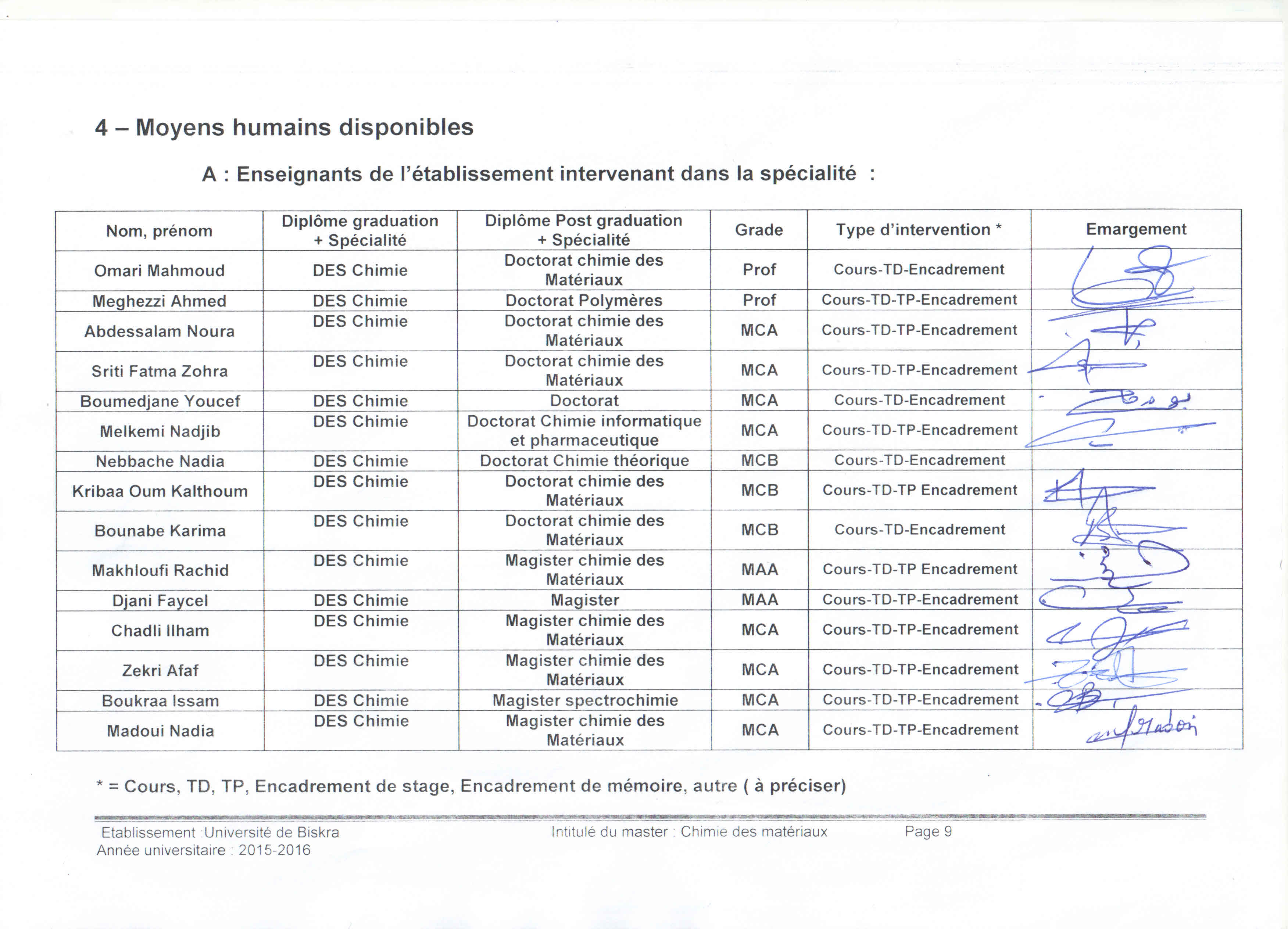 		B : Encadrement Externe :Etablissement de rattachement : Etablissement de rattachement : Etablissement de rattachement : * = Cours, TD, TP, Encadrement de stage, Encadrement de mémoire, autre ( à préciser)5 – Moyens matériels spécifiques disponiblesA- Laboratoires Pédagogiques et Equipements : Intitulé du laboratoire :                                                 Chimie analytiqueCapacité en étudiants :  20Intitulé du laboratoire :                                                 ElectrochimieCapacité en étudiants :  20Intitulé du laboratoire :                                                 Chimie des matériauxCapacité en étudiants :  20Intitulé du laboratoire :                                                 Chimie organiqueCapacité en étudiants :  20B- Terrains de stage et formation en entreprise :C- Laboratoire(s) de recherche de soutien au master :D- Projet(s) de recherche de soutien au master :E- Espaces de travaux personnels et TIC :Les laboratoires de recherches qui se trouvent au niveau de l’université.Les laboratoires pédagogiques du département.Les bibliothèques de l’université.Les salles d’informatique du département.Les bureaux des enseignants aux niveaux de leurs laboratoires.II – Fiche d’organisation semestrielle des enseignements(Prière de présenter les fiches des 4 semestres)- Semestre 1 : Autre* : travail complémentaire en consultation semestrielle2- Semestre 2 :Autre* : travail complémentaire en consultation semestrielle3- Semestre 3 :Autre* : travail complémentaire en consultation semestrielle4- Semestre 4 :Domaine 	: Sciences de la matièreFilière		: Chimie 		Spécialité	: Chimie des matériaux 	Le semestre S4 est réservé à un stage ou à un travail d’initiation à la recherche, sanctionnée par un mémoire et une soutenance.5- Récapitulatif global de la formation : (indiquer le VH global séparé en cours, TD, pour les 04 semestres d’enseignement, pour les différents types d’UE)III - Programme détaillé par matière(1 fiche détaillée par matière)Intitulé du Master : Chimie des matériaux	Semestre : 1Intitulé de l’UE : fondamentaleIntitulé de la matière : Chimie organiqueCrédits : 6Coefficients : 3Objectifs de l’enseignement Cette UE se donne comme objectif de présenter aux étudiants différentes stratégies leur permettant de choisir, maîtriser et contrôler un "milieu réactionnel" destiné à être le siège d'une opération relevant de la chimie. Connaissances préalables recommandées Principes de base de chimie organique, stéréochimie, mécanisme réactionnel.Contenu de la matière  Formation de doubles liaisons carbone-carboneLes réactions concertéesLes réactions d'addition sur les dérivés carbonylésIntroduction à la chimie radicalaireInteraction métal-ligand
Synthèse et caractérisation des complexes organométalliquesLiaison métal-métal - clusters
Mode d’évaluation : Contrôle continu : 33%    .      Examen terminal : 67%Références    Chimie organique, méthodes et modèles, Pierre Vogel, Edition de Boeck, universitéChimie Organique ,Arnaud, Paul , Edition Dunod,2001chimie organique Intitulé du Master : Chimie des matériaux	Semestre : 1Intitulé de l’UE : fondamentaleIntitulé de la matière : Chimie organométalliqueCrédits : 4Coefficients : 2Objectifs de l’enseignement Connaissances approfondies de la chimie organométallique.Connaissances des composés poly-métalliques et leurs applicationsConnaissance des applications des complexes organométallique dans la catalyse.Connaissances préalables recommandées Principes de base de chimie organique, chimie des coordinations, mécanisme réactionnel.Contenu de la matière  -Principes généraux et rappels sur les composés à liaison M-C, hydrures, et composés à ligands π.
-Alkyles des métaux de transition
-Métaux carbonyles, complexes poly-métalliques (clusters) - synthèse, structures, propriétés et applications en catalyse
- Liaisons M-M en chimie organométallique (synthèse, structure, applications)
-application des complexes organométallique en synthèse organique et en catalyse.Mode d’évaluation : Contrôle continu : 33%    .      Examen terminal : 67%Références    1.Didier Astruc, Chimie Organométallique, EDP SCIENCES, 2000, France.2. Manfred Bochmann, Organométallics 1 Complexes with Transition Metal-Carbon σ-Bonds, Oxford Science Publications, Oxford, 1994.3. Manfred Bochmann, Organométallics 2 Complexes with Transition Metal-Carbon π-Bonds, Oxford Science Publications, Oxford, 1994.4. Pierre Gouzerh, Anna Proust, Introduction à la chimie organométallique, Université Pierre & Marie Curie, France, 2007. Intitulé du Master : Chimie des matériaux	Semestre : 1Intitulé de l’UE : fondamentaleIntitulé de la matière : Spectroscopie atomique et moléculaireCrédits : 4Coefficients : 2Objectifs de l’enseignement Formation aux méthodes physiques d’analyses usuelles dans les laboratoires de contrôle et de recherche.Compétences acquises : l’utilisation rationnelle de diverses techniques physiques pour aborder des problèmes rencontrés dans la recherche.Connaissances préalables recommandées .Contenu de la matière  Partie IStructure électroniques des atomes, nombres quantiques atomiques. Généralités sur la spectroscopie atomique.Etude du spectre optique d’un atome alcalin ; Cas du sodium.La  spectroscopie d’émission d’arc et d’étincelle. La spectroscopie d’émission de flamme. Spectroscopie d’absorption atomique : Applications à l’analyse chimiquePartie IISpectroscopie en infrarouge- Spectres dans l’ultraviolet- RMN et spectrométrie de masse- Diffraction des rayons X, des électrons et des neutrons, techniques (poudre et monocristal), méthodes de résolution structurale et affinement- Spectroscopie d'absorption X et diffusion centrale des rayons X- Spectroscopie RPE, tenseur g, structure fine des spectres.Mode d’évaluation : Contrôle continu : 33%    .      Examen terminal : 67%Références    -Identification spectrométrique de composés  organiques.   R.M. Silverstein, G.C. Basler et T.C. Morill, De Boeck Université , 1998.- Thermal Methods of analysis, Wesley WM. Wendlandt,    Wiley interscience publication , 1974.   Intitulé du Master : Chimie des matériaux	Semestre : 1Intitulé de l’UE : fondamentaleIntitulé de la matière : cristallographie 1Crédits : 4Coefficients : 2Objectifs de l’enseignement Reconnaître les opérations de symétrie d'un groupe d'espace, utiliser les tables internationales de cristallographie, pouvoir identifier différentes phases cristallines sur un diffractogramme de poudre, analyser une structure cristalline.Connaissances préalables recommandées Contenu de la matière  L’état cristallin :Notions de base de cristallographie.Ordre et désordre de la matière.La symétrie cristalline :Opérations de symétrie des structures Cristallines.Représentation des opérateurs de symétrie.symétries d’orientation :Dénombrement des 32 groupes ponctuels.Projection stéréographique.symétries de position :Eléments de symétrie translatoire.Dénombrement des 230 groupes d’espace.Projection de maille.Utilisation des tables internationales de cristallographie.Mode d’évaluation : Contrôle continu : 33%    .      Examen terminal : 67%Références    -Cristallographie géométrique et radiocristallographie,Cours et exercices corrigésJean-Jacques Rousseau, Edition Dunod.  -Éléments de Radiocristallographie, R. Ouahes
  Publisud - Paris 1990.    Wiley interscience publication , 1974.Intitulé du Master : Chimie pharmaceutiqueSemestre : 1Intitulé de l’UE : méthodologieIntitulé de la matière : TP méthodes spectroscopique d’analyseCrédits : 4Coefficients : 2Application de la loi de Beer Lambert : But :le but de ce TP est de découvrir expérimentalement la loi de Beer Lambert, qui établit une relation entre absorption, longueur du trajet optique et concentration pour chaque solution, en fonction de la longueur d’onde de la lumière émise.La spectroscopie uv-visible But : Comprendre le principe de fonctionnement d’un spectrophotomètre. Mettre en œuvre un protocole expérimental pour caractériser une espèce colorée. Exploiter un spectre UV-Visible. Relier la couleur d’une espèce au maximum d’absorption d’une espèce chimique.La spectroscopie infrarouge But : Identification de liaisons à l’aide du nombre d’onde correspondant; détermination de groupes caractéristiques. Mise en évidence de la liaison hydrogène.  Exploiter un spectre IR pour déterminer des groupes caractéristiques à l’aide de tables de données ou de logiciels.  Associer un groupe caractéristique à une fonction dans le cas des alcools, aldéhydes, cétones, acides carboxyliques, ester, amine, amide. La spectroscopie d’absorption atomique Prise en main de l’un appareil qui réalise le traitement de l’échantillon .Utilisation d’un spectromètre à absorption atomique - Mise en œuvre de deux méthodes d’analyse (une 2eme méthode pur la comparaison). Détermination des rendements d’extraction. - Comparaison des résultats et des méthodes.Mode d’évaluation : Contrôle continu : 50%    .      Examen terminal : 50% Intitulé du Master : Chimie des matériaux	Semestre : 1Intitulé de l’UE : méthodologieIntitulé de la matière : TP chimie organique Crédits : 5Coefficients : 3Initiation aux techniques fondamentales utilisées en chimie organique et à la recherche de données bibliographiques. Mise en pratique des notions théoriques abordées au cours de Chimie Organique.. Familiariser l'étudiant avec les propriétés et les principales caractéristiques structurales des molécules organiques.Connaissances préalables recommandées: des connaissances sur la chimie Organique théorique.Contenu de la matière:	La compréhension et la réalisation d'un mode opératoire, (b) l'appréciation du risque, (c) les techniques d'extraction et de purification (cristallisation et distillation), (d) l'identification et la pureté des composés synthétisés.Manipulations illustrant quelques réactions importantes de la chimie organique: Cannizzaro, Friedel-Crafts, transposition de Beckmann, organomagnésien. Recristallisation, entraînement à la vapeur.N°1- Réaction de Friedel et Crafts : Synthèse de l’acide O-(p-toluoyl)-benzoïque.N°2- Condensation de Claisen Schmidt : Synthèse de la dibenzylacétoneN°3- Chloration de l’acide acétique : Synthèse du chlorure d’acétyleN°4- Réaction de l’aniline sur le chlorure d’acétyle : Synthèse d’une amideN°5- Réaction de Cannizaro : Préparation de l’acide benzoïque et de l’alcool benzyliqueN°6- Réaction de Nitrosation : Préparation de la N-niroso-diphénylamine.Mode d’évaluation : Contrôle continu : 50%    .      Examen terminal : 50%   Références1-Daniel R. Palleros: Experimental Organic Chemistry John Wiley and Sons 2000 2- Donald L. Pavia et al: Introduction to Organic Laboratory Techniques, 4è Edition, Brooks/Cole 2007 3- Shriner, Hermann, Morrill, Curtin, Fuson: The Systematic Identification of Organic Compounds, 7è Edition, Wiley and Sons 1998Intitulé du Master : Chimie des matériaux	Semestre : 1Intitulé de l’UE : Découverte Intitulé de la matière : Les Matériaux de la civilisation  Crédits : 1Coefficients : 1Objectifs de l’enseignement 1.) Une compréhension générale des différents types de matériaux et de leur structure2.) Une compréhension générale du rôle des nouveaux matériaux sur les progrès de la technologie, la société et les civilisations.Contenu de la matière  Classification des Matériaux       Métaux, céramiques, polymères, matériaux électroniquesDéveloppement historique des Matériaux Les premiers matériaux: pierre et argileLes premiers métaux: cuivre et de bronzeL'or et l'argent et la base de la richesseMécanismes et propriétés des métauxLes bases de propriétés mécaniquesLa découverte du ferUn nouveau Matériel: Verrel'acier: le métal modernscience des matériaux dans différentes civilisationspharaoniquechinoise islamique Polymères: Une classe moderne des matériauxLa découverte de PolymérisationMécanismes et Propriétés :             Quels sont les polymères?            Les propriétés uniques des polymèresLa croissance d'une science et d'une industrieCycle moderne des plastiques de vie: Synthèse, utilisation et recyclage        5.            Les propriétés électroniques des matériauxThe Age of Electronic MaterialsMécanismes et PropriétésNotions de base électronique et propriétés magnétiquesLa Révolution SemiconductorL'ère de l'informationMode d’évaluation :      Examen terminal : 100% Semestre : 1Intitulé de l’UE : découverteIntitulé de la matière : Chimie thérapeutiqueCrédits : 1Coefficients : 1Objectifs de l’enseignement :    Apprendre des notions générales sur la  pharmacologie et les modes d’actions des médicaments.Contenu de la matière :         Découverte des médicaments         Principales classes et mode d’action des médicaments.         Introduction à la pharmacologie.         Relations structure-activité.         Médicaments qui agissent sur l’ADN         Modes de vectorisation des principes actifsMode d’évaluation :     Examen terminal 100% Intitulé du Master : Chimie des matériaux 	Semestre : 1Intitulé de l’UE : transversale Intitulé de la matière : Anglais Crédits : 1Coefficients : 1Objectifs de l’enseignement :    Cet enseignement vise à initier les étudiants à la problématique de la recherche à partir d’une approche bibliographique en même temps que la connaissance d’anglais scientifique est approfondie.Connaissances préalables : Une bonne connaissance de l’anglais et de bases en anglais scientifique.Contenu de la matière :Sur un sujet de recherche d’actualité, souvent complexe et parfois à la limite de leurs acquis, les étudiants seront amenés à utiliser et à approfondir leurs connaissances en chimie. L’objectif pédagogique est la finalisation, à partir d’un ou plusieurs articles scientifiques en langue anglaise, d’un rapport structuré (rédigé en français, comportant un résumé en français et un en anglais) et d’une présentation orale en anglais.Mode d’évaluation :     Examen terminal : 100% Semestre 2Intitulé du Master : Chimie des matériaux 	Semestre : 2Intitulé de l’UE : fondamentale  Intitulé de la matière : Cristallographie 2 Crédits : 6Coefficients : 3Objectifs de l’enseignement Reconnaître les opérations de symétrie d'un groupe d'espace, utiliser les tables internationales de cristallographie, pouvoir identifier différentes phases cristallines sur un diffractogramme de poudre, analyser une structure cristalline.Connaissances préalables recommandées Contenu de la matièreLes rayons X :Production des Rayons XAbsorption des Rayons XInteractions Rayons X / MatièreII- Diffraction des rayons x par la matière cristallisée :Principe de la diffractiondes Rayons X.Facteur de structure etextinctions systématiques.Interprétation géométrique dans l’espace réciproque (sphère d’Ewald).Formule de l'intensité diffractée par les plans (hkl) d'un élément de cristal..III- Méthodes de diffractiondes poudresPoudres cristallines et Chambre de Debye-Scherrer.Diffractomètre automatique en géométrie Bragg-Brentano.affinement  des  paramètres cristallographiques. Affinements structuraux par la méthode de Rietveld.IV- Méthodes de diffractionsur monocristaux Méthodes du cristal tournant, de Weissenberg et de précession. Le diffractomètre automatique à 4 cercles. Détermination  de  la  structure cristalline.Techniques de  résolution de structure.Mode d’évaluation :     Contrôle continu : 33% -  Examen terminal : 67% Références    Cristallographie géométrique et radiocristallographie,Cours et exercices corrigésJean-Jacques Rousseau, Edition Dunod.  -Éléments de Radiocristallographie, R. Ouahes
  Publisud - Paris 1990.    Wiley interscience publication , 1974.Intitulé du Master : Chimie des matériaux 	Semestre : 2Intitulé de l’UE : fondamentale  Intitulé de la matière : Thermodynamique des solutions Crédits : 4Coefficients : 2Objectifs de l’enseignement :    Etude des solutions et des réactions chimiques en solution.Contenu de la matière : Solutions régulières. Réactions chimiques en solution.Solutions des composants non associants et associants.Solutions athermiques.Aperçu de la thermodynamique des processus irréversiblesMode d’évaluation :     Contrôle continu : 33% -  Examen terminal : 67% Références :- Thermodynamique : Fondements et applications,José-Philippe Pérez   Edition Dunod, 2001.Intitulé du Master : Chimie des matériaux 	Semestre : 2Intitulé de l’UE : fondamentale  Intitulé de la matière : Théorie des groupesCrédits : 4Coefficients : 2Objectifs de l’enseignement :    Connaître les différentes représentations de groupe de symétrie, représentations réductibles et irréductibles, tables de caractères.Comment appliquer la théorie des groupes en spectroscopie   moléculaire et à la chimie quantique.Contenu de la matière :-Notion algébrique de  la théorie des groupes.  Notion de symétrie.- Eléments et opérations de symétrie. Groupes de symétrie. Groupes finis de symétrie. - Représentation de groupe de symétrie, Représentations réductibles et irréductibles. - Tables de caractères.- Application de la théorie des groupes à la spectroscopie   moléculaire et à la chimie quantique.Mode d’évaluation :     Contrôle continu : 33% -  Examen terminal : 67% Références :-Éléments de théorie des groupes,  Josette Calais,        Edition  Presses Universitaires de France,  1998.-Chimie et théorie des groupes, Paul H Walton ,  Edition De Boeck Université, 2001.Intitulé du Master : Chimie des matériaux 	Semestre : 2Intitulé de l’UE : fondamentale  Intitulé de la matière : Electrochimie analytiqueCrédits : 4Coefficients : 2  Objectifs de l’enseignement    Maitrise des différents phénomènes électrochimiques.Maitrise des différentes techniques utilisées en électrochimie.Connaissances préalables : Principes de base de chimie analytiqueContenu de la matière :Bases : relation potentiel et thermodynamique. Equation de NERNST- Potentiel d'une électrode et électrode de référence (électrode de 2ème espèce)
- Conductivité des électrolytes. Conductimétrie
- Phénomènes de transport en solution : migration, diffusion et convection
- Courbes intensité-potentiel. Systèmes simples réversibles et irréversibles.
- Application des courbes i-E.
1. Potentiométrie à courant nul
2. Potentiométrie à courant imposé
3. Ampérométrie
4. Coulométrie
- Mécanismes aux électrodes.
- Courant capacitif et chute ohmique.
- Saut de potentiel - Equation de Cottrell.
- Polarographie classique.
- Polarographie impulsionnelle normale et impulsionnellle.
- Voltampérométrie à balayage linéaire et cyclique.
- Spectrométrie d'impédance électrochimique.Mode d’évaluation :     Contrôle continu : 33% -  Examen terminal : 67% Références :-Electrochimie : Des concepts aux applications Cours, travaux pratiques et problèmes corrigés  
de Fabien Miomandre, Saïd Sadki, Pierre Audebert, Rachel Mealleat-Renault , Edition Dunod,2005- Electrochimie analytique et réactions en solution - B.TREMILLON - Masson - 1993Intitulé du Master : Chimie des matériaux 	Semestre : 2Intitulé de l’UE : méthodologie  Intitulé de la matière : Chimie quantiqueCrédits : 4Coefficients : 2Objectifs de l’enseignementCe cours permettra à l’étudiant de s’apercevoir comment les concepts fondamentaux de la Mécanique Quantique sont utilisés à l’échelle de la structure atomique et moléculaire pour l'interprétation et la prévision des réactivités et des propriétés des espèces chimiquesContenu de la matière :Chapitre 1 : Equation de Schrödinger et les approximations de base.Equation de Schrödinger dans un état stationnaire.Résolution de l’équation de Schrödinger pour des atomes et des molécules Approximation orbitalaire. Approximation de Born-OppenheimerMéthode LCAO.Déterminant séculaireChapitre 2 ; Les atomes à un électron (ou hydrogénoïdes)2.1 Mécanique quantique des atomes hydrogénoïdes2.2 Equation de Schrödinger monoélectronique2.3 Propriétés des solutionsChapitre 3 : Les molécules diatomiques3.1 Méthode de Combinaison Linéaire d'Orbitales Atomiques (LCAO) 3.2 Ion Moléculaire H2+Chapitre 4 : Méthodes de Huckel  4.1 Méthode de Huckel simple4.2 Méthodes de Huckel étendueMode d’évaluation :     Contrôle continu : 50% -  Examen terminal : 50% Références : (Livres et polycopiés, sites internet, etc) :- Roland Lissilour, Chimie théorique, Edition Dunod, Paris, (2001).- B. VIDAL, Chimie Quantique, Ed. Masson, (1992).- C. LEFORESTIER, Introduction à la chimie quantique, Cours et exercices corrigés, Ed. Dunod, (2005). - P. HIBERTY, N. T. ANH, Introduction à la chimie quantique, Ed. Ecole Polytechnique, (2008)Intitulé du Master : Chimie des matériaux 	Semestre : 2Intitulé de l’UE : méthodologie  Intitulé de la matière : TP techniques de caractérisation des matériaux Crédits : 5Coefficients : 3Objectifs de l’enseignement :    Savoir et métrise des différentes méthodes de caractérisation des matériaux.Contenu de la matière :- Utilisation des fours pour la calcination et frittage.-Analyses thermiques (ATG-ATD)-Caractérisation fonctionnelle par FTIR-test de photocatalité par UV-Visible.-Caractérisation par diffraction des rayons X.-Caractérisation par granulométrie Lazer.-Analyse par voltamètries cyclique des matériaux.-Caractérisation morphologique (MEB, TEM,….)Mode d’évaluation :     Contrôle continu : 50% -  Examen terminal : 50% Intitulé du Master : Chimie des matériaux 	Semestre : 2Intitulé de l’UE : découverte   Intitulé de la matière : Informatique pour la chimie Crédits : 2Coefficients : 2Objectifs de l’enseignement :Initiation aux outils informatiques appliqués au domaine de la chimie. Traitement statistique et graphique de données expérimentales grâce à un tableur type Excel. Représentation et visualisation de structures chimiques en 3D. Introduction aux bases de données chimiques (structurales, propriétés physico-chimiques). Initiation à la modélisation moléculaire.Logiciels proposés :microsoft office excel.Logiciel origin 8.ChemOffice Professional.IR solution pour la spectroscopie infrarouge. x'pert highscore et Match ! pour la diffraction des rayons X.Mode d’évaluation :     Contrôle continu : 50% -  Examen terminal : 50% Références     Livres et polycopiés, sites Internet, ect . Intitulé du Master : Chimie des matériaux 	Semestre : 2Intitulé de l’UE : transversal    Intitulé de la matière : Méthodes d’analyse thermique Crédits : 1Coefficients : 1Contenu de la matière :1. Appareillage TG-DTA et DSC2. Couplage de la thermogravimétrie (TG) et de l'analyse thermique différentielle ATD3. Définition des techniques de Thermogravimétrie (TG), Analyse thermique différentielle ATD, Calorimétrie différentielle (DSC), Analyse mécanique et dynamique DMA.4. Applications: 4.1  TG-DTA et DSC  à analyse des produits chimiques, pharmaceutiques, plastiques, sols, textiles, explosifs, céramiques, verres, métaux et alliages...etc.-  à contrôle de la pureté, de la composition, de la stabilité, du polymorphisme, du taux d'humidité, des constantes thermochimiques.- détermination de la température de cristallisation, de fusion et de polymérisation d'un polymère.- mécanisme de sublimation.Mode d’évaluation :     Examen terminal : 100% Semestre 3Semestre : 3Intitulé de l’UE : fondamentale  Intitulé de la matière : Propriétés physiques des solides Crédits : 4Coefficients : 2Objectifs de l’enseignement :    Bases de la chimie du solide. Comportement du solide et début de spécialisation en chimie du solideContenu de la matière :- Défauts, du monocristal parfait au matériau- Différents niveaux d'interactions : structures - propriétés·
- Comportement mécanique
- Conductivité électrique
- Propriétés diélectriques et magnétiques
- Frittage et céramique- Elaboration par "chimie douce"-Correction des intensités.- Méthodes de résolution.-Affinements et représentations de la structure.Mode d’évaluation :     Contrôle continu : 33% -  Examen terminal : 67% Références : -Le solide cristallin, Robert Collongues, Collection Sup, Presses Universitaires de France,  1973.-Symétrie et structure cours et exercices, Jacques Angenault, Vuibert, 2001Semestre : 3Intitulé de l’UE : fondamentale  Intitulé de la matière : Matériaux moléculaires Crédits : 6Coefficients : 3Objectifs de l’enseignement :    Etude de la synthèse macromoléculaire.Contenu de la matière :synthèse macromoléculaire et polymères industriels associés (polymérisations et  Copolymérisations radicalaires ;polycondensation/polyaddition) ; analyses configurationnelle et conformationnelle  des chaînes macromoléculaires ; analyse des masses molaires moyennes et  de la distribution des masses molaires ;organisation des matériaux à l’état solide (état amorphe et transition vitreuse,  états cristallins et semi-cristallins) ; 4-    comportements thermomécaniques généraux ; viscoélasticité ; viscosité à l’état fondu.Assemblages polynucléaires : polyanions et polycations, boranes, clusters organométalliquescatalyse homogène d’oxydation. Matériaux à base moléculaire : approche moléculaire  de la synthèse des matériaux, matériaux multifonctionnels ;Mode d’évaluation :     Contrôle continu : 33%   Examen terminal : 67% Références     -Chimie et physicochimie des polymères, M. Fontanille et Y. Gnanou  Edition Dunod, 2002.- The analysis of plastic, T.R. Crompton,   Pergamon press, 1988.Semestre : 3Intitulé de l’UE : fondamentale  Intitulé de la matière : Non stœchiométrie dans les solidesCrédits : 4Coefficients : 2Objectifs de l’enseignement :     Maitrise du phénomène de la nonstoechiométrie et la relation structure propriétés physiques.  des matériauxContenu de la matière :Généralité : évolution de la notion de la non-stoechiométrieJustification thermodynamiqueMicrophases et microdomainesnon-stoechiométrie par lacunesnon-stoechiométrie par insertionphénomènes d’intercroissancedphénomènes de cisaillementrelation structure propriétés physiques (conduction électronique, ionique, propriétés diélectriques,..).Mode d’évaluation :     Contrôle continu : 33%   Examen terminal : 67% Références : -Le solide cristallin, ROBERT COLLONGUES, COLLECTION SUP, Presses Universitaires de France,  1973.-Symétrie et structure cours et exercices, Jacques Angenault, Vuibert, 2001Semestre : 3Intitulé de l’UE : fondamentale  Intitulé de la matière : Méthodes quantiques de calcul Crédits : 4Coefficients : 2Objectifs de l’enseignementEtude des méthodes quantiques dans la détermination structurales et électronique des molécules.Utilisation des orbitales frontières HOMO-LUMO dans la réactivité moléculaire.Contenu de la matière :Chapitre 1 : Les méthodes d’approximation en mécanique quantique 1.1 Méthodes de résolutions 1.1.1 Méthode des variations 1.1.2 Perturbations indépendantes du temps Chapitre 2 : Les grandes méthodes de la chimie quantiques Méthodes quantiques semi-empiriques ; Formalisme mathématiques ; approximationsApproximation de Hartree-Foc et  post-Hartree-Fock 1.3 Théorie de la fonctionnelle de la densitéChapitre 3 : Mécanique Moléculaire : principes généraux ; Formalisme, calcul de l’énergie stérique ; Différentes méthodes de minimisation, Les applications de la mécanique moléculaire Chapitre 4 : Dynamique Moléculaire : principes généraux ; Formalisme, Stratégie en dynamique moléculaire, les applications de la dynamique moléculaireChapitre 5 : Méthodes de corrélation quantitative QSARChapitre 6 : la réactivité chimique dans les moléculesRéférences : (Livres et polycopiés, sites internet, etc) :- B. VIDAL, Chimie Quantique, Ed. Masson, (1992).- D. Mac QUARRIE, J. D. SIMON, Chimie physique: approche moléculaire, Ed. Dunod, (2000).- P. HIBERTY, N. T. ANH, Introduction à la chimie quantique, Ed. Ecole Polytechnique, (2008)- C. LEFORESTIER, Introduction à la chimie quantique, Cours et exercices corrigés, Ed. Dunod, (2005).Mode d’évaluation :     Contrôle continu : 33%   Examen terminal : 67% Semestre : 3Intitulé de l’UE : méthodologie  Intitulé de la matière : synthèse et caractérisation des matériaux Crédits : 5Coefficients : 3Contenu de la matière :Partie 1  Méthodes de synthèse des matériaux : sol-gel, co-précipitation, auto combustion Partie 2  Méthodes de caractérisation des matériaux : DRX, XPS, MEB, SBET, ATG-ATD, IR, UV-VIS,…Mode d’évaluation :     Contrôle continu : 50%   Examen terminal : 50% Semestre : 3Intitulé de l’UE : méthodologie  Intitulé de la matière : Physicochimie analytique  Crédits : 4Coefficients : 2Objectifs de l’enseignement    Maitrise des méthodes analytiques modernes.Maitrise des différentes techniques utilisées.Connaissances préalables : Principes de base de chimie analytiqueContenu de la matière :1-Stratégie analytique.2- Description des grandes méthodes analytiques :- potentiométriques-conductimétriques -électrochimiques-chromatographiques (phase gazeuse et liquide), -électrophorétiques -bioanalytiques. 3-Description des grandes méthodes spectroscopiques et de leur application à l’analyse qualitative et quantitative (RMN, RPE, masse, IR, Raman, UV, RX, dichroïsme, photoélectrons …). 4-Initiation à la chimiométrie et aux méthodes de validation.Mode d’évaluation :     Contrôle continu : 50% -  Examen terminal : 50% Références :-Electrochimie : Des concepts aux applications Cours, travaux pratiques et problèmes corrigés  
de Fabien Miomandre, Saïd Sadki, Pierre Audebert, Rachel Mealleat-Renault , Edition Dunod,2005- Electrochimie analytique et réactions en solution - B.TREMILLON - Masson - 1993 -Electroanalysis - M.A. BRETT - Oxford University Press - 1998Semestre : 3Intitulé de l’UE : découverte    Intitulé de la matière : Modélisation quantique des matériauxCrédits : 2Coefficients : 2Objectif: L’objectif  de ce module est de permettre aux étudiants de master chimie des matériaux d’acquérir et de maîtriser un savoir-faire sur les méthodes et les codes de calcul.Programme:Chapitre 01: Introduction à la modélisation moléculaire.Chapitre 02: Fondements et approximations de base de la chimie quantique.Chapitre 03: Les méthodes quantiques de calcul.Chapitre 04: le calcul ab initio: la méthode des ondes planes augmentées linéarisées FP-LAPW.Chapitre 05: Applications: Etude structurale et électronique des quelques matériaux: NaCl, TiO2, ...Mode d’évaluation :     Examen terminal : 100% Semestre : 3Intitulé de l’UE : transversal   Intitulé de la matière : Méthodologie de la recherche scientifiqueCrédits : 1Coefficients : 1Objectifs de l’enseignement :    Ce module permet d’initier l’étudiant à la recherche scientifique par la connaissance de ses fondements et de son processus et lui permet de se familiariser avec les différents outils de recherche particulièrement ceux disponibles sur internet.Contenu de la matière :Chapitre 1: La recherche et ses différentes catégoriesChapitre 2 : Principes de base et fondements de la recherche scientifiqueChapitre 3 : Stratégie et processus de la recherche scientifiqueChapitre 4 : Recherche documentaires (Articles, thèses, sites internet…)Chapitre 5 : Recherche et éthiqueMode d’évaluation :     Examen terminal : 100%V- Accords ou conventions     Oui NON(Si oui, transmettre les accords et/ou les conventions dans le dossier papier de la formation)LETTRE D’INTENTION TYPE(En cas de master coparrainé par un autre établissement universitaire)(Papier officiel à l’entête de l’établissement universitaire concerné)Objet : Approbation du coparrainage du master intitulé :  Par la présente, l’université (ou le centre universitaire)                             déclare coparrainer le master ci-dessus mentionné durant toute la période d’habilitation de ce master.A cet effet, l’université (ou le centre universitaire) assistera ce projet en :- Donnant son point de vue dans l’élaboration et à la mise à jour des programmes d’enseignement,- Participant à des séminaires organisés à cet effet,- En participant aux jurys de soutenance,- En œuvrant à la mutualisation des moyens humains et matériels.SIGNATURE de la personne légalement autorisée : FONCTION :    Date : LETTRE D’INTENTION TYPE(En cas de master en collaboration avec une entreprise du secteur utilisateur)(Papier officiel à l’entête de l’entreprise)OBJET : Approbation du projet de lancement d’une formation de master intitulé : Dispensé à : Par la présente, l’entreprise                                                     déclare sa volonté de manifester son accompagnement à cette formation en qualité d’utilisateur potentiel du produit. A cet effet, nous confirmons notre adhésion à ce projet et notre rôle consistera à :Donner notre point de vue dans l’élaboration et à la mise à jour des programmes d’enseignement,Participer à des séminaires organisés à cet effet, Participer aux jurys de soutenance, Faciliter autant que possible l’accueil de stagiaires soit dans le cadre de mémoires de fin d’études, soit dans le cadre de projets tuteurés.Les moyens nécessaires à l’exécution des tâches qui nous incombent pour la réalisation de ces objectifs seront mis en œuvre sur le plan matériel et humain.Monsieur (ou Madame)…………………….est désigné(e) comme coordonateur externe de ce projet.SIGNATURE de la personne légalement autorisée : FONCTION :    Date : CACHET OFFICIEL ou SCEAU DE L’ENTREPRISEEtablissementFaculté / InstitutDépartementUniversité de BiskraSciences exactes et sciences de la nature et de la vieSciences de la matière المؤسسةالكلية/ المعهدالقسمجامعة بسكرةالعلوم الدقيقة و علوم الطبيعة و الحياةعلوم المادةNom, prénomDiplôme graduation + SpécialitéDiplôme Post graduation + SpécialitéGradeType d’intervention *EmargementNom, prénomDiplôme graduation + SpécialitéDiplôme Post graduation + SpécialitéGradeType d’intervention *EmargementNom, prénomDiplôme graduation + SpécialitéDiplôme Post graduation + SpécialitéGradeType d’intervention *EmargementN°Intitulé de l’équipementNombreobservations1EUTVEPédagogique et recherche2MICROSCOPE OPTIQUE1"3BAIN MARIE5"4BALANCE Analytique 2"5PLAQUE CHAUFFANTE1"6PLAQUE D’AGITATION4"7réfractomètre2"8REFRIGERATEUR2"9CONGELATEUR1"10pH METRE10"11CENTRIFUGEUSE10"12MICROSCOPE ELECTRONIQUE A BALAYAGE5"13MICROTOME 5"14SPECTROPHOTOMETRE VIS1"15SPECTROPHOTOMETRE UV/VIS1"16Micropipette différents volumes 10"17Pompe2"N°Intitulé de l’équipementNombreobservations1EUTVE1Pédagogique et recherche2BAIN MARIE2"3BALANCE Analytique 1"4PLAQUE CHAUFFANTE4"5PLAQUE D’AGITATION2"6réfractomètre2"7pH METRE10"8CENTRIFUGEUSE5"9MICROTOME 1"10Micropipette différents volumes 10"11pile de daniell5"12Potentiomètre et ampèremètre 1"N°Intitulé de l’équipementNombreobservations1FOUR 2Pédagogique et rechercheEUTVE12BALANCE Analytique1"3PLAQUE CHAUFFANTE4"4PLAQUE D’AGITATION2"5réfractomètre2"6CENTRIFUGEUSE5"7SPECTROPHOTOMETRE RX1"8PRESSE HYDRAULIQUE1"9Microscope électronique1"10ATD et ATG1"N°Intitulé de l’équipementNombreobservations1FOUR PASTEUR1Pédagogique et recherche2EUTVE1"3MICROSCOPE OPTIQUE5"4BAIN MARIE2"5BALANCE2"6BEC BUNSUN5"7BIOREACTEUR (FERMENTEUR)1"8PLAQUE CHAUFFANTE4"9PLAQUE D’AGITATION2"10réfractomètre2"11REFRIGERATEUR1"12CONGELATEUR1"13AUTOCLAVE2"14CENTRIFUGEUSE5"15SPECTROPHOTOMETRE VIS1"16SPECTROPHOTOMETRE UV/VIS1"17SPECTROPHOTOMETRE IR2"18extracteur soxhlet2"19SYSTEME CHROMATOGRAPHIE LIQUIDE SUR COLONNE4"20SYSTEME CHROMATOGRAPHIE COUCHE MINCE 4"21Micropipette différents volumes 10"22Rotavapor1"23Pompe2"24Chauffe ballon10"Lieu du stageNombre d’étudiantsDurée du stageChef du laboratoireN° Agrément du laboratoireDate : Avis du chef de laboratoire : Chef du laboratoireN° Agrément du laboratoireDate : Avis du chef de laboratoire: Intitulé du projet de rechercheCode du projetDate du début du projetDate de fin du projetUnité d’EnseignementVHSV.H hebdomadaireV.H hebdomadaireV.H hebdomadaireV.H hebdomadaireAutre*CoeffCréditsMode d'évaluationMode d'évaluationUnité d’Enseignement14-16 semCTDTPTPAutre*CoeffCréditsContinuExamenUE fondamentales918UEF1(O/P)Chimie organique67h303h001h30/82h3082h303633%67%Chimie organométallique 45h001h301h30/55h0055h002433%67%UEF2(O/P)Spectroscopie atomique et moléculaire45h001h301h30/55h0055h002433%67%Cristallographie 145h001h301h30/55h0055h002433%67%UE méthodologie59UED1(O/P)TP chimie organique 60h00//4h0055h0055h003550%50%TP méthodes spectroscopiques d’analyse 45h00//3h0055h0055h002450%50%UE découverte22UED1(O/P)Les matériaux de la civilisation22h301h30//02h3002h3011100%UED2(O/P)Chimie thérapeutique22h301h30//02h3002h3011100%UE transversales11UET1(O/P)Anglais 22h301h30//02h3002h3011100%Total Semestre 1375h0013h306h007h00365h00365h001730Unité d’EnseignementVHSV.H hebdomadaireV.H hebdomadaireV.H hebdomadaireAutres*Autres*CoeffCréditsMode d'évaluationMode d'évaluationUnité d’Enseignement14-16 semCTDTPAutres*Autres*CoeffCréditsContinuExamenUE fondamentales918UEF1(O/P)Cristallographie 267h303h001h30//82h303633%67%Thermodynamique des solutions45h001h301h30//55h002433%67%UEF2(O/P)Théorie des groupes45h001h301h30//55h002433%67%Electrochimie analytique 45h001h301h30//55h002433%67%UE méthodologie59UEM1(O/P)Chimie Quantique 45h001h301h30//55h002450%50%TP techniques de caractérisation des matériaux 60h00//4h4h55h003550%50%UE découverte22UED1(O/P)  Informatique pour la chimie22h301h301h301h305h002250%50%UE transversales11UET1(O/P)Méthodes d’analyse thermique 45h001h30///2h3011100%Total Semestre 2375h0012h007h305h305h30365h001730Unité d’EnseignementVHSV.H hebdomadaireV.H hebdomadaireV.H hebdomadaireAutres*Autres*CoeffCréditsMode d'évaluationMode d'évaluationUnité d’Enseignement14-16 semCTDTPAutres*Autres*CoeffCréditsContinuExamenUE fondamentales918UEF1(O/P)Propriétés physiques des solides45h001h301h30//55h002433%67%Matériaux moléculaires67h303h001h30//82h303633%67%UEF2(O/P)Non stœchiométrie dans les solides 45h001h301h30//55h002433%67%Méthodes quantiques  de calcul  45h301h301h30//55h002433%67%UE méthodologie59UEM1(O/P)Synthèse et caractérisation des matériaux67h301h30/3h3h55h003550%50%Physicochimie analytique45h301h301h30//55h002450%50%UE découverte22UED1(O/P)Modélisation quantique des matériaux22h301h30/1h301h305h002250%50%UE transversales11UET1(O/P)Méthodologie de la recherche scientifique45h301h30///2h3011100%Total Semestre 3382h3013h307h304h304h30365h001530VHSCoeff Créditsmémoire de fin d’étude (UEF)202h30918Stage dans laboratoire (UEM)105h0059Travail Personnel (UET)22h3011Séminaires (UED)45h0022Total Semestre 4375h001730                          UE   VHUEFUEMUEDUETTotalCours337h3045h0090h0067h30540h00TD270h0045h0000h0000h00315h00TP00h00210h0045h0000h00255h00Travail personnel742h30330h0015h007h301095h00Autre (projet PFE)202h00105h0045h0022h30374h30Total1552h00735h00195h0097h302579h00Crédits723684120% en crédits pour chaque UE60306.673.33100